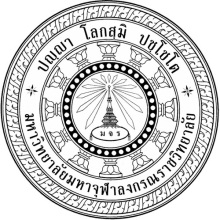 ข้าพเจ้าได้ดำเนินการตรวจสอบเอกสารดังต่อไปนี้   ได้ตรวจสอบการคัดลอกผลงานงานวิจัย (อักขราวิสุทธิ์) อยู่ที่ ๑๓.๗๘% (ไม่เกิน ๑๕%)	   ผ่านการตรวจรูปแบบและการพิสูจน์อักษรเรียบร้อยแล้ว  ผ่านการรับรองจริยธรรมวิจัยในมนุษย์เรียบร้อยแล้ว (หลักฐานในเล่ม)	   ได้รับการตีพิมพ์ผลงานวิจัยในวารสารเสฏฐวิทย์ปริทัศน์ (TCI 2) (แนบเอกสารหลักฐาน)	ขอรับรองว่า ได้ดำเนินการตรวจสอบเอกสารข้างต้นเรียบร้อยแล้ว จึงขอนำส่งเอกสารเพื่อให้สถาบันวิจัยพุทธศาสตร์ รับรองผลงานวิจัยต่อไป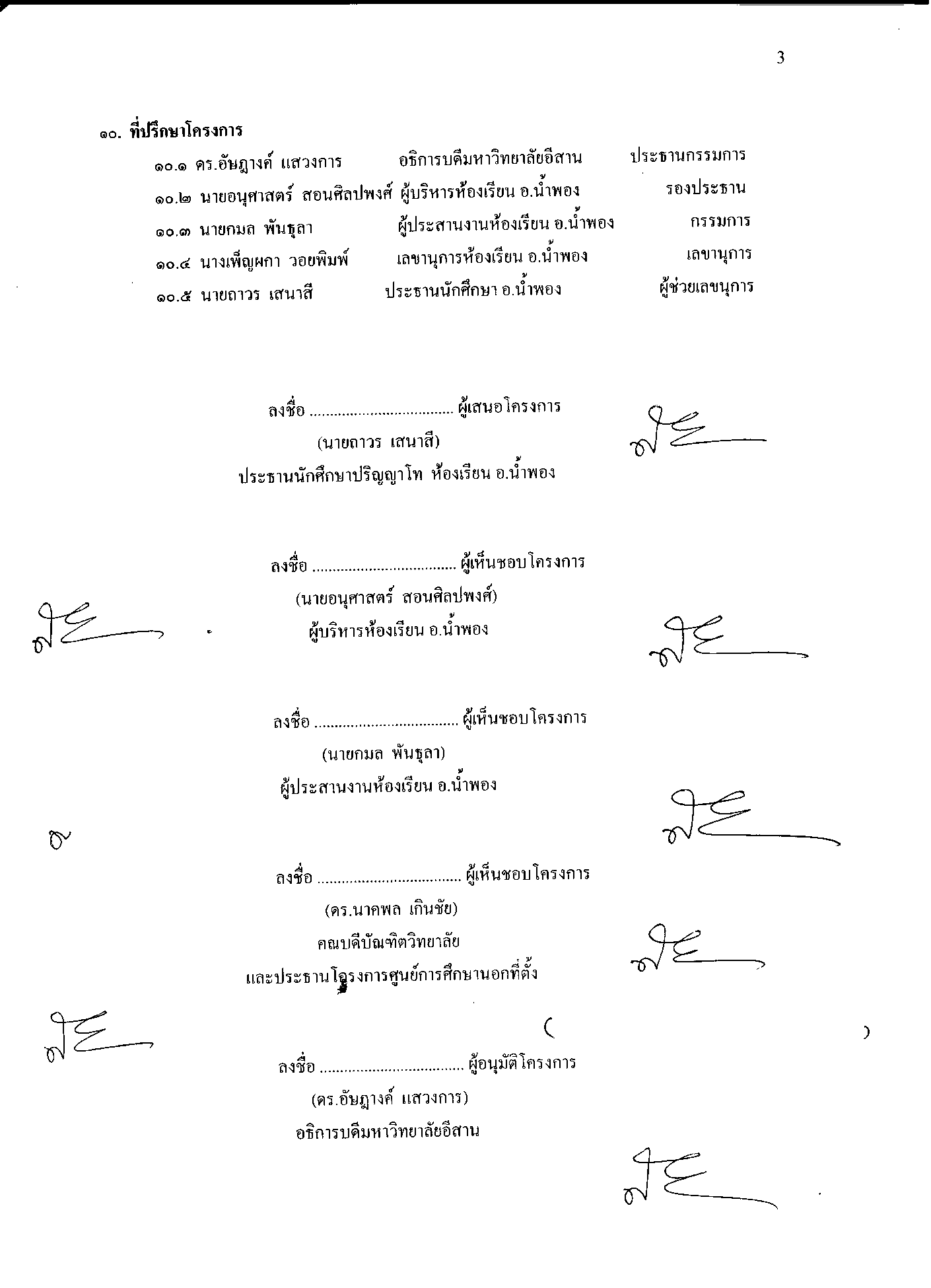 ………………………………………………………………………………………………………………………………………………ส่วนสถาบันวิจัยพุทธศาสตร์ผู้ขอการรับรอง: ผศ.ดร.สุวิน ทองปั้น และ ดร.ปาณจิตร สุกุมาลย์ส่วนงาน: วิทยาเขตขอนแก่นชื่อโครงการวิจัย: อารยธรรมลุมน้ำชี: ประวัติศาสตร์วัฒนธรรมและภูมิปญญาในจังหวัดขอนแกน 